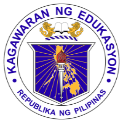 	GRADES 1 to 12	DAILY LESSON LOGSchool:Grade Level:VI	GRADES 1 to 12	DAILY LESSON LOGTeacher:Learning Area:MAPEH-HEALTH	GRADES 1 to 12	DAILY LESSON LOGTeaching Dates and Time:MARCH 2 – MARCH 6, 2020 (WEEK 7)Quarter:4TH QUARTERMONDAYTUESDAYWEDNESDAYTHURSDAYFRIDAYI.OBJECTIVESA.Content StandardsThe learner understands the concepts and principles of selecting and using consumer health products The learner understands the concepts and principles of selecting and using consumer health productsThe learner understands the concepts and principles of selecting and using consumer health productsB.Performance StandardsThe learner consistently demonstrates critical thinking skills in the of health products.The learner consistently demonstrates critical thinking skills in the of health products.The learner consistently demonstrates critical thinking skills in the of health products.C.Learning Competencies/ObjectivesExplains the uses of some over the counter and prescription medicinesH6CH-IVf-18Identifies the common propaganda techniques used in advertisingH6CH-IVg-19Identifies the common propaganda techniques used in advertisingH6CH-IVg-20II.CONTENTIII.LEARNING RESOURCESA.References1.Teacher’s Guide pages2.Learners’s Materials pages21st Century Mapeh in Action 621st Century Mapeh in Action 621st Century Mapeh in Action 621st Century Mapeh in Action 621st Century Mapeh in Action 63.Textbook pagespp. 301-302pp. 302-303pp. 302-303pp. 303-304pp. 303-304pp. 303-3044.Additional materials from learning resource (LR) portal B.Other Learning ResourceIV.PROCEDURESA.Reviewing previous lesson or presenting the new lessonWhat is prescription medicine?What is propaganda?What is propaganda?What is propaganda?B.Establishing a purpose for the lessonWhat is a medicine? What is advertising?Why do they use celebrities to endorse a product?Read the label of a product. Read the label of a product. C.Presenting Examples/ instances of the new lessonWhat is a prescription medicine?These are drugs that must be taken with a doctor’s supervision.3 kinds of prescription medicines are:1. Antibiotics2. Antidepressant3.AntihypertensivesShow an example of propaganda or advertising of a local product let the students identify the propaganda used. 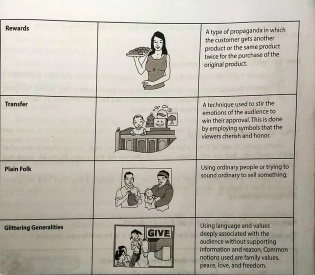 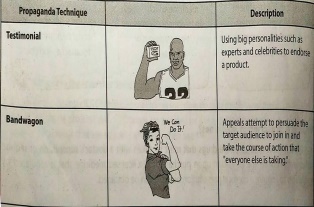 Groupings.Form 4 groups.Each will imitate the common soap or detergent commercial on television.Why reading  product labes important?Why reading  product labes important?D.Discussing new concepts and practicing new skills #1Why can’t we buy prescription medicines over the counter without a doctor’s prescription?Examples of propagandaTestimonialsBandwagonRewardsTransferPlain FolkGlitteering GeneralitiesWhat is the technique used in group 1? 2? 3? 4?How can we have the best value for our money without reading product label? How can we have the best value for our money without reading product label? E.Discussing new concepts and practicing new skills #2Show an example of prescription and analyse its contents.Group ActivityForm 3 groups.Each group will perform propaganda of a shampoo product.How to be wise in choosing a product?Original File Submitted and Formatted by DepEd Club Member - visit depedclub.com for moreF.Developing MasteryWhat is prescription medicine?What is propaganda was used in group 1? 2? 3?What is the meaning of being “wais”How can we be protected from fake products?Study the tips below.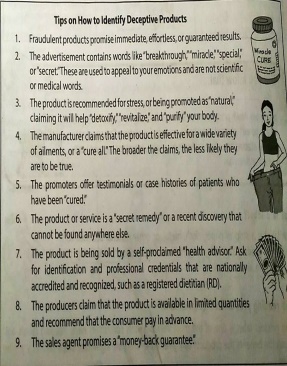 G.Finding Practical application of concepts and skills in daily livingIs it important to seek a doctor’s advice before taking any medication why?Do we need to believe in all propaganda that we see or hear? Why?H.Making generalization and abstraction about the lessonWhat is a prescription medicine?Give the three kinds of prescription medicines.What is proganda?Give its different techniques. What is propaganda?Enumerate the techniques used.I.Evaluating learningWhat is a prescription medicine?Give the three kinds of prescription medicine. Put a check if it is a technique in propaganda.AdvertisementBandwagonPlain FolkRewardsFreebiesGive the techniques commonly used in propaganda. Give tips on how to identify deceptive products. J.additional activities for application or remediationV.MGA TALAVI.PAGNINILAYA.Bilang ng mag-aaral na nakauha ng 80% sa pagtatayao. B.Bilang ng mag-aaralna nangangailangan ng iba pang Gawain para sa remediationC.Nakatulong ba ang remedial? Bilang ng mag-aaral na nakaunawa sa aralin.D.Bilang ng mag-aaral na magpapatuloy sa remediationE.Alin sa mga estratehiyang pagtuturo ang nakatulong ng lubos? Paano ito nakatulong?F.Anong suliranin ang aking naranasan na solusyunansa tulong ng aking punungguro at superbisor?G.Anong kagamitang panturo ang aking nadibuho nanais kong ibahagi sa kapwa ko guro?